我劳动，我快乐，小小行动点亮“爱”疫情当前，为进一步丰富学生居家期间的学习生活、情感体验，增近亲子关系，齐贤学校立足“五育并举”，深入贯彻奉贤教育“五个一”活动，开启“养心小驿站”第二周居家实践活动拉！贤美少年，用自己的小小行动，养“尚劳动”之心、“尚快乐”之心、尚“感恩”之心。我帮家人叠被子。 一年级的贤娃个个都是叠被子的小能手，他们不仅在此项小课程中掌握了生活自己小技能，同时也用行动温暖了辛苦一周的爸爸妈妈们。 我帮家人洗盘子。说干就干，周末二年级的贤娃们的周末小劳动，让家长们纷纷点起了大拇指。 我帮家人来打扫。平日里，都是我们的妈妈们整理房间，让孩子们拥有一个舒适的生活环境。这个周末，三年级的孩子们，拿起扫把，拖起地，原来，不知不觉，小贤娃已经成长成为一名家务小能手了。 我帮家人洗衣服。 挽起袖子，哼起歌儿，四年级的少年们，这个周末都是洗衣小达人。今天爸爸妈妈的衣服幸福留香。 我帮家人煮个菜。 蛋炒饭、烤饼、煎牛排，五年级的少年们，都是小厨师，在爸爸妈妈的指导下，用自己厨艺温暖家人的“胃”。养心小驿站，让丰富多元的的德育类实践小课程丰富孩子们的居家生活，让充满温度的小行动点亮孩子们、家长们心中的“爱”。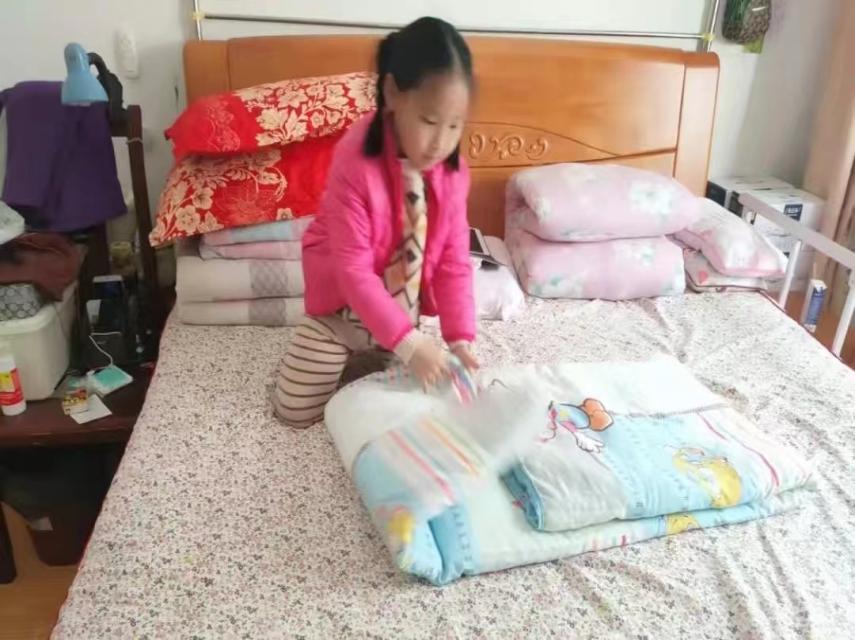 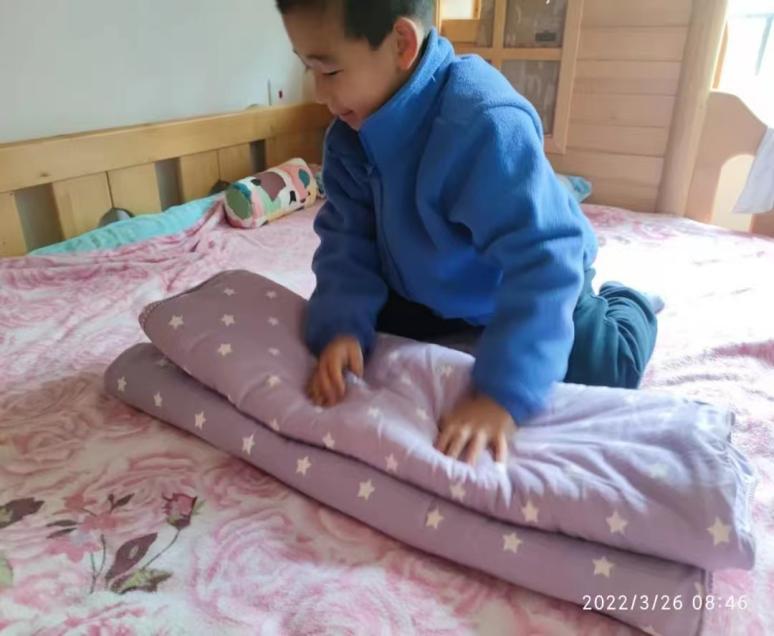 